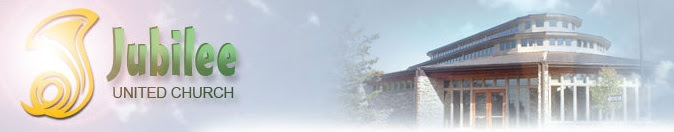 Jubilee MarketAPPLICATIONName of Vendor: _______________________________________________________________________________________ Company Name:________________________________________________________________________________________ Address: ______________________________________________________________________________________________ City / Province: _________________________________________________________ Postal Code ___________________ Telephone: __________________________________________________ Email: _____________________________________________ Website: __________________________________________ Products to be displayed: _______________________________________________________________________________ Are your products sold in any store:  yes or noChairs required (circle one):  1 or 2Electrical outlet required (circle one):  Yes or no		Wi-Fi required (circle one):  Yes or noTo help us kick off this new endeavour, we are offering special discounts for April and May, 2022!APRIL:  $30 		MAY:  $40		JUNE onwards:  $50Dates Requested (circle):  	April 9		May 7 (NOTE DATE)	June 11					July 9		August 13		September 10				October 8	November 12		December 10Choose up to six dates.  Payments / cancellations are due two weeks before market date.  After this time, only extenuating circumstances will be considered for refunds.  Each cancellation is subject to a $25 administrative fee.  PLEASE NOTE:  Booth assignment is random.  You will have the use of one 6’ x 2.5’ table in a booth size of 7’ x 6’.  Space is limited but we will accommodate as many application requests as possible.Upon acceptance of your application, confirmation of dates requested, and total amount due, payments may be made by e-transfer to jubilee.market.toronto@gmail.com, or by cheque, payable to Jubilee United Church. You will receive your receipt by email once payment has been processed. Please confirm your email address is correct and legible.Please return this form with payment to:          Jubilee United Church, 40 Underhill Drive, Toronto, ON M3A 2J5 or jubilee.market.toronto@gmail.com.